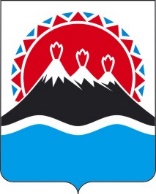 П О С Т А Н О В Л Е Н И ЕПРАВИТЕЛЬСТВАКАМЧАТСКОГО КРАЯг. Петропавловск-КамчатскийПРАВИТЕЛЬСТВО ПОСТАНОВЛЯЕТ:1.	Внести в приложение к постановлению Правительства Камчатского края от 15.02.2016 № 35-П «Об утверждении Порядка определения цены земельных участков, находящихся в государственной собственности Камчатского края, и земельных участков, государственная собственность на которые не разграничена, при заключении договора купли-продажи таких земельных участков без проведения торгов в Камчатском крае» изменение, изложив подпункт «б» пункта 2 части 3 в следующей редакции: «б) продажи гражданам в соответствии с подпунктом «а» пункта 1 постановления Правительства Российской Федерации от 09.04.2022 № 629 
«Об особенностях регулирования земельных отношений в Российской Федерации в 2022 и 2023 годах» земельных участков, предназначенных для ведения личного подсобного хозяйства, ведения гражданами садоводства или огородничества для собственных нужд и предоставленных в аренду, при условии отсутствия у уполномоченного органа, предусмотренного статьей 392 Земельного кодекса Российской Федерации (далее - уполномоченный орган), информации о выявленных в рамках государственного земельного надзора и неустраненных нарушениях законодательства Российской Федерации при использовании такого земельного участка;».2. Настоящее постановление вступает в силу после дня его официального опубликования.[Дата регистрации]№[Номер документа]О внесении изменения в приложение к постановлению Правительства Камчатского края от 15.02.2016 № 35-П 
«Об утверждении Порядка определения цены земельных участков, находящихся в государственной собственности Камчатского края, и земельных участков, государственная собственность на которые не разграничена, при заключении договора купли-продажи таких земельных участков без проведения торгов в Камчатском крае»Председатель Правительства Камчатского края[горизонтальный штамп подписи 1]Е.А. Чекин